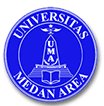 UNIVERSITAS MEDAN AREAFAKULTAS              : BIOLOGIPROGRAM STUDI : BIOLOGIKONTRAK KULIAHKONTRAK KULIAHIDENTITAS MATA KULIAHNama Mata Kuliah: Biologi Tanaman Industri Kode Mata Kuliah: FBO 73001Bobot Mata Kuliah: 2 SKSDosen Pengasuh: Jamilah Nasution, S.Pd., M.SiDESKRIPSI MATA KULIAHMata kuliah Biologi Tanaman Industri ini mempelajari  tentang agribisnis tanaman yang  mencakup biologi tanaman hortikultura, perkebunan dan kehutanan.CAPAIAN PEMBELAJARAN MATA KULIAH (CPMK)Mahasiswa mampu menjelaskan konsep tentang biologi tanaman industri.Mahasiswa mampu menjelaskan ruang lingkup biologi tanaman industri.Mahasiswa mampu menjelaskan jenis-jenis tanaman industri.Mahasiswa mampu menjelaskan penerapan dalam budidaya tanaman industri.METODE PEMBELAJARANPerkuliahan ini belangsung melalui strategi pembelajaran  Student Center Learning (SCL) dengan metode antara lain ceramah, diskusi kelompok, tinjauan buku, survey sederhana, belajar kooperatif dll.ATRIBUT SOFT SKILLAtribut-atribut soft skill yang akan dikembangkan pada mahasiswa melalui perkuliahan adalah adalah inisiatif, objektif, analitis dan logis.PENGENDALIAN MUTUPengendalian mutu perkuliahan dilakukan melalui penilaian terhadap mandiri dan terstruktur, aktivitas diskusi, laporan penelitian kasus, presentasi dan tampilan soft skill.EVALUASIEVALUASIEvaluasi dilakukan dengan menggabungkan nilai capaian mahasiswa pada seluruh item kendali mutu dengan menggunakan rumus sebagai berikut :Partisipasi (Ps)	=  10 %PR (tugas)  	=   50 %UTS		=  15 %UAS		=   25 %	Berdasarkan item kendali mutu tersebut diperoleh nilai akhir mahasiswaCatatan : Mahasiswa yang dapat mengikuti Ujian Tengah Semester dan Akhir Semester adalah mahasiswa yang telah mengikuti perkuliahan sebanyak 75%. Bagi mahasiswa yang kehadirannya tidak mencukupi 75%, fakultas tidak boleh mengizinkannya mengikuti Ujian Tengah dan Akhir Semester.    Dosen harus mengisis titik-titik pada tiap komponen dan nilainya tidak berada di luar range/kisaran yang telah ditentukan dan totalnya 100%Fakultas melalui rapat dapat menentukan persentase penilaian dalam batas range/kisaran yang telah kami tentukan.Evaluasi dilakukan dengan menggabungkan nilai capaian mahasiswa pada seluruh item kendali mutu dengan menggunakan rumus sebagai berikut :Partisipasi (Ps)	=  10 %PR (tugas)  	=   50 %UTS		=  15 %UAS		=   25 %	Berdasarkan item kendali mutu tersebut diperoleh nilai akhir mahasiswaCatatan : Mahasiswa yang dapat mengikuti Ujian Tengah Semester dan Akhir Semester adalah mahasiswa yang telah mengikuti perkuliahan sebanyak 75%. Bagi mahasiswa yang kehadirannya tidak mencukupi 75%, fakultas tidak boleh mengizinkannya mengikuti Ujian Tengah dan Akhir Semester.    Dosen harus mengisis titik-titik pada tiap komponen dan nilainya tidak berada di luar range/kisaran yang telah ditentukan dan totalnya 100%Fakultas melalui rapat dapat menentukan persentase penilaian dalam batas range/kisaran yang telah kami tentukan.PENILAIANPENILAIANPenilaian terhadap mahasiswa ditentukan oleh hasil belajar mahasiswa sendiri dengan menggunakan sistem Penilaian Acuan Norma (PAN)Penilaian terhadap mahasiswa ditentukan oleh hasil belajar mahasiswa sendiri dengan menggunakan sistem Penilaian Acuan Norma (PAN)RENTANG NILAIRENTANG NILAIA	= ≥ 85B+	= 77.5 -  84.9B	= 70-  77.9C+	=  62.5- 69.9C	=  55  - 62.9D	=  45 - 54.9E	= ≤ 44.9Nilai TL yang dahulunya K, dapat diberikan jika mahasiswa tidak mengikuti  perkuliahan atau kehadirannya lebih kecil dari 75 % atau tidak megikuti Ujian Akhir.  Bobot nilai TL = 0 (nol) dan mahasiswa yang bersangkutan tidak dapat melakukan Semester Pendek untuk mata kuliah tersebut.A	= ≥ 85B+	= 77.5 -  84.9B	= 70-  77.9C+	=  62.5- 69.9C	=  55  - 62.9D	=  45 - 54.9E	= ≤ 44.9Nilai TL yang dahulunya K, dapat diberikan jika mahasiswa tidak mengikuti  perkuliahan atau kehadirannya lebih kecil dari 75 % atau tidak megikuti Ujian Akhir.  Bobot nilai TL = 0 (nol) dan mahasiswa yang bersangkutan tidak dapat melakukan Semester Pendek untuk mata kuliah tersebut.NORMA AKADEMIK/TATA TERTIB PERKULIAHANNORMA AKADEMIK/TATA TERTIB PERKULIAHANMahasiswa wajib mengikuti tepat waktu. Mahasiswa yang terlambat lebih dari 15  menit tidak diperkenankan mengikuti perkulihaanMahasiswa yang tidak hadir karena alasan yang dibenarkan menurut peraturan, menyerahkan surat ijin kepada dosen mata kuliah  selambat-lambatnya pada hariperkuliahan berikutnya  Jika dosen tidak dapat hadir pada jadwal yang telah ditetapkan karena sesuatu hal, maka  dosen diwajibkan memberikan informasi kepada mahasiswa paling lambat 1 hari sebelum jadwal perkuliahan.Apabila dosen tidak hadir setelah 15 menit dari jadwal kuliah, mahasiswa berhak menghubungi dosen dengan menanyakan kepada petugas waskat/piket perkuliahan tentang perkuliahan dilaksanakan atau tidak. Jika dosen tidak datang dalam waktu 2 x 15 menit dari jadwal perkuliahan maka mahasiswa berhak tidak mengikuti perkuliahan  pada waktu tersebut dan perkuliahan dianggap tidak dilaksanakan.Mahasiswa wajib menyerahkan tugas-tugas kelompok atau individual yang dibebankan dosen waktu yang akan ditentukan kemudianMahasiswa harus berpakaian rapi dan sopan ketika mengikuti perkuliahan dan tidakboleh mengenakan sandal. Mahasiswa dilarang menghidupkan handphone (HP), makan, merokok pada saat perperkuliahan berlangsung.Mahasiswa wajib mengikuti tepat waktu. Mahasiswa yang terlambat lebih dari 15  menit tidak diperkenankan mengikuti perkulihaanMahasiswa yang tidak hadir karena alasan yang dibenarkan menurut peraturan, menyerahkan surat ijin kepada dosen mata kuliah  selambat-lambatnya pada hariperkuliahan berikutnya  Jika dosen tidak dapat hadir pada jadwal yang telah ditetapkan karena sesuatu hal, maka  dosen diwajibkan memberikan informasi kepada mahasiswa paling lambat 1 hari sebelum jadwal perkuliahan.Apabila dosen tidak hadir setelah 15 menit dari jadwal kuliah, mahasiswa berhak menghubungi dosen dengan menanyakan kepada petugas waskat/piket perkuliahan tentang perkuliahan dilaksanakan atau tidak. Jika dosen tidak datang dalam waktu 2 x 15 menit dari jadwal perkuliahan maka mahasiswa berhak tidak mengikuti perkuliahan  pada waktu tersebut dan perkuliahan dianggap tidak dilaksanakan.Mahasiswa wajib menyerahkan tugas-tugas kelompok atau individual yang dibebankan dosen waktu yang akan ditentukan kemudianMahasiswa harus berpakaian rapi dan sopan ketika mengikuti perkuliahan dan tidakboleh mengenakan sandal. Mahasiswa dilarang menghidupkan handphone (HP), makan, merokok pada saat perperkuliahan berlangsung.PERNYATAAN PERSETUJUAN KONTRAKPERNYATAAN PERSETUJUAN KONTRAK                                                                                                                                               Medan,    Oktober 2018Demikian kontrak kuliah ini kami buat bersama tanpa ada paksaan oleh pihak manapun. Kontrak kuliah ini akan di jadikan sebagai peedoman dalam pelaksanaan perkuliahaan dan bilamana ada hal-hal yang belum termuat dalam kontrak ini tetapi dianggap perlu, maka dapat dilaksanakan atas kesepakatan bersama.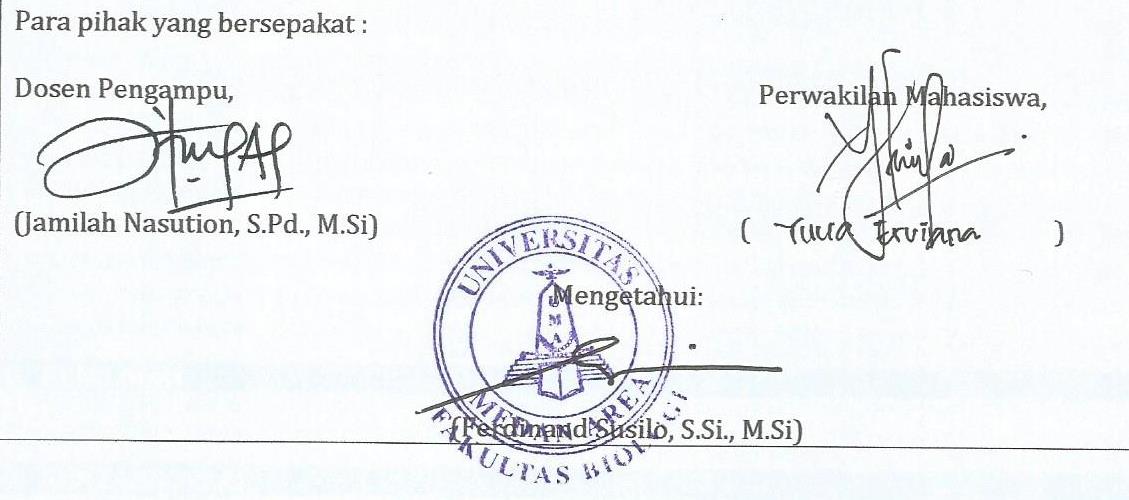                                                                                                                                                Medan,    Oktober 2018Demikian kontrak kuliah ini kami buat bersama tanpa ada paksaan oleh pihak manapun. Kontrak kuliah ini akan di jadikan sebagai peedoman dalam pelaksanaan perkuliahaan dan bilamana ada hal-hal yang belum termuat dalam kontrak ini tetapi dianggap perlu, maka dapat dilaksanakan atas kesepakatan bersama.